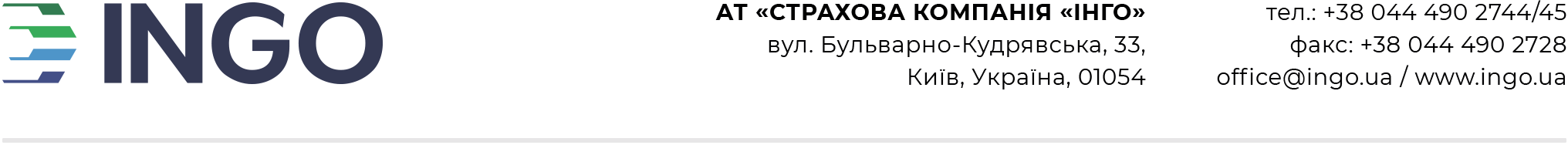 ЗАЯВА НА СТРАХУВАННЯ ВАНТАЖІВ(генеральний договір)Цим підтверджується, що повідомлені нами в цій заяві відомості є повними і достовірними, і згодні, що ця заява є невід’ємною і складовою частиною договору страхування, що видається по вищевказаному ризику (об’єкту).Будь-які зміни положень цієї заяви є істотними для оцінки ступеня ризику. Страхувальник зобов’язаний протягом 2 (двох) календарних днів повідомити Страховика про будь-які зміни положень цієї заяви.Усі відсутні відомості Страхувальник зобов'язуємося повідомити додатково протягом 24 годин із моменту, коли такі відомості стануть нам відомі.Ми розуміємо, що не повідомлені або повідомлені нами в некоректному або неповному вигляді відомості надають право АТ «СК «ІНГО» на дострокове припинення або визнання договору страхування недійсним.Сторони домовилися про те, що Страховик несе відповідальність тільки відповідно до умов договору страхування, а Страхувальник не буде пред’являти іншого роду вимог.Страховик зобов’язується не розповсюджувати отриману від Страхувальника в цій заяві інформацію.Дата заповнення: Заявник / СтрахувальникЗаявник / СтрахувальникНазва:Адреса:Назва:Адреса:Назва:Адреса:Назва:Адреса:Страхувальник виступаєСтрахувальник виступає власником вантажу,  перевізником,  експедитором,  інше       власником вантажу,  перевізником,  експедитором,  інше       власником вантажу,  перевізником,  експедитором,  інше       власником вантажу,  перевізником,  експедитором,  інше      Вигодонабувач/ Власник вантажу (за наявності інформації)Вигодонабувач/ Власник вантажу (за наявності інформації)Назва:Назва:Назва:Назва:Період страхування (дії договору)Період страхування (дії договору)з  по ;максимальна тривалість одного перевезення      з  по ;максимальна тривалість одного перевезення      з  по ;максимальна тривалість одного перевезення      з  по ;максимальна тривалість одного перевезення      ВІДОМОСТІ ПРО ВАНТАЖ (заплановані дані на період страхування)ВІДОМОСТІ ПРО ВАНТАЖ (заплановані дані на період страхування)ВІДОМОСТІ ПРО ВАНТАЖ (заплановані дані на період страхування)ВІДОМОСТІ ПРО ВАНТАЖ (заплановані дані на період страхування)ВІДОМОСТІ ПРО ВАНТАЖ (заплановані дані на період страхування)ВІДОМОСТІ ПРО ВАНТАЖ (заплановані дані на період страхування)№Найменування вантажів  (згідно з товаросупроводжувальними документами)Спосіб перевезення (контейнерне / навалом /в тентованому ТЗ тощо), пакуванняСередня вартість вантажу по одному перевезенню, (сума, валюта)Максимальна вартість вантажу по одному перевезенню (сума, валюта)Загальна вартість вантажу по всім перевезенням за заявлений період страхування (сума, валюта)Особливі характеристики вантажів (вогненебезпечність, природна втрата ваги при транспортуванні, крихкість,  необхідний температурний режим тощо)Особливі характеристики вантажів (вогненебезпечність, природна втрата ваги при транспортуванні, крихкість,  необхідний температурний режим тощо)Базис страхової сумиБазис страхової суми 100%;     110%;   Інший варіант       100%;     110%;   Інший варіант       100%;     110%;   Інший варіант       100%;     110%;   Інший варіант      МАРШРУТИ ПЕРЕВЕЗЕННЯ, ВИДИ ТРАНСПОРТУМАРШРУТИ ПЕРЕВЕЗЕННЯ, ВИДИ ТРАНСПОРТУМАРШРУТИ ПЕРЕВЕЗЕННЯ, ВИДИ ТРАНСПОРТУМАРШРУТИ ПЕРЕВЕЗЕННЯ, ВИДИ ТРАНСПОРТУМАРШРУТИ ПЕРЕВЕЗЕННЯ, ВИДИ ТРАНСПОРТУМАРШРУТИ ПЕРЕВЕЗЕННЯ, ВИДИ ТРАНСПОРТУ№Виберіть вид транспортуКраїна (регіон) відправленняКраїна (регіон) призначенняВиди вантажів% від загального обсягу перевезень за період12345УМОВИ СТРАХУВАННЯ (відповідно до Правил страхування вантажів)УМОВИ СТРАХУВАННЯ (відповідно до Правил страхування вантажів)УМОВИ СТРАХУВАННЯ (відповідно до Правил страхування вантажів)УМОВИ СТРАХУВАННЯ (відповідно до Правил страхування вантажів)УМОВИ СТРАХУВАННЯ (відповідно до Правил страхування вантажів)УМОВИ СТРАХУВАННЯ (відповідно до Правил страхування вантажів)УМОВИ СТРАХУВАННЯ (відповідно до Правил страхування вантажів)Основне покриття (виберіть один або декілька з варіантів нижче): «З покриттям всіх ризиків» «З покриттям групи ризиків» «Мінімальне покриття» «Мінімальне покриття + Крадіжка зі зламом» «З покриттям погоджених ризиків» (Оберіть необхідні страхові ризики)Основне покриття (виберіть один або декілька з варіантів нижче): «З покриттям всіх ризиків» «З покриттям групи ризиків» «Мінімальне покриття» «Мінімальне покриття + Крадіжка зі зламом» «З покриттям погоджених ризиків» (Оберіть необхідні страхові ризики)Основне покриття (виберіть один або декілька з варіантів нижче): «З покриттям всіх ризиків» «З покриттям групи ризиків» «Мінімальне покриття» «Мінімальне покриття + Крадіжка зі зламом» «З покриттям погоджених ризиків» (Оберіть необхідні страхові ризики)Основне покриття (виберіть один або декілька з варіантів нижче): «З покриттям всіх ризиків» «З покриттям групи ризиків» «Мінімальне покриття» «Мінімальне покриття + Крадіжка зі зламом» «З покриттям погоджених ризиків» (Оберіть необхідні страхові ризики)Основне покриття (виберіть один або декілька з варіантів нижче): «З покриттям всіх ризиків» «З покриттям групи ризиків» «Мінімальне покриття» «Мінімальне покриття + Крадіжка зі зламом» «З покриттям погоджених ризиків» (Оберіть необхідні страхові ризики)Основне покриття (виберіть один або декілька з варіантів нижче): «З покриттям всіх ризиків» «З покриттям групи ризиків» «Мінімальне покриття» «Мінімальне покриття + Крадіжка зі зламом» «З покриттям погоджених ризиків» (Оберіть необхідні страхові ризики)Основне покриття (виберіть один або декілька з варіантів нижче): «З покриттям всіх ризиків» «З покриттям групи ризиків» «Мінімальне покриття» «Мінімальне покриття + Крадіжка зі зламом» «З покриттям погоджених ризиків» (Оберіть необхідні страхові ризики)ДОДАТКОВЕ ПОКРИТТЯ (оберіть необхідне): ДОДАТКОВЕ ПОКРИТТЯ (оберіть необхідне): ДОДАТКОВЕ ПОКРИТТЯ (оберіть необхідне): ДОДАТКОВЕ ПОКРИТТЯ (оберіть необхідне): ДОДАТКОВЕ ПОКРИТТЯ (оберіть необхідне): ДОДАТКОВЕ ПОКРИТТЯ (оберіть необхідне): ДОДАТКОВЕ ПОКРИТТЯ (оберіть необхідне): ДОДАТКОВЕ ПОКРИТТЯ (оберіть необхідне): ДОДАТКОВЕ ПОКРИТТЯ (оберіть необхідне): ДОДАТКОВЕ ПОКРИТТЯ (оберіть необхідне): ДОДАТКОВЕ ПОКРИТТЯ (оберіть необхідне):  З покриттям Проміжного (тимчасового) зберігання на складі в пунктах перевантажень та перевалок»  З покриттям Проміжного (тимчасового) зберігання на складі в пунктах перевантажень та перевалок»  З покриттям Проміжного (тимчасового) зберігання на складі в пунктах перевантажень та перевалок»  З покриттям Проміжного (тимчасового) зберігання на складі в пунктах перевантажень та перевалок»  З покриттям Проміжного (тимчасового) зберігання на складі в пунктах перевантажень та перевалок»  З покриттям Проміжного (тимчасового) зберігання на складі в пунктах перевантажень та перевалок»  З покриттям Проміжного (тимчасового) зберігання на складі в пунктах перевантажень та перевалок»  З покриттям Проміжного (тимчасового) зберігання на складі в пунктах перевантажень та перевалок»  З покриттям Проміжного (тимчасового) зберігання на складі в пунктах перевантажень та перевалок»  З покриттям Проміжного (тимчасового) зберігання на складі в пунктах перевантажень та перевалок»  З покриттям Проміжного (тимчасового) зберігання на складі в пунктах перевантажень та перевалок» Пункти перевантаження (зазначити вид транспорту, максимально можливу кількість місць проміжного зберігання вантажу, тривалість такого зберігання в кожному пункті)Кількість місць: Кількість місць: Кількість місць: Кількість місць: Тривалість зберігання: 
 Тривалість зберігання: 
 Тривалість зберігання: 
 Пункти перевантаження (зазначити вид транспорту, максимально можливу кількість місць проміжного зберігання вантажу, тривалість такого зберігання в кожному пункті)Кількість місць: Кількість місць: Кількість місць: Кількість місць: Тривалість зберігання: 
 Тривалість зберігання: 
 Тривалість зберігання: 
 Пункти перевантаження (зазначити вид транспорту, максимально можливу кількість місць проміжного зберігання вантажу, тривалість такого зберігання в кожному пункті)Кількість місць: Кількість місць: Кількість місць: Кількість місць: Тривалість зберігання: 
 Тривалість зберігання: 
 Тривалість зберігання: 
 Пункти перевантаження (зазначити вид транспорту, максимально можливу кількість місць проміжного зберігання вантажу, тривалість такого зберігання в кожному пункті)Кількість місць: Кількість місць: Кількість місць: Кількість місць: Тривалість зберігання: 
 Тривалість зберігання: 
 Тривалість зберігання: 
  «З покриттям зберігання в місці доставки та вивантаження» (морський порт або аеропорт) «З покриттям зберігання в місці доставки та вивантаження» (морський порт або аеропорт) «З покриттям зберігання в місці доставки та вивантаження» (морський порт або аеропорт) «З покриттям зберігання в місці доставки та вивантаження» (морський порт або аеропорт) «З покриттям зберігання в місці доставки та вивантаження» (морський порт або аеропорт) «З покриттям зберігання в місці доставки та вивантаження» (морський порт або аеропорт) «З покриттям зберігання в місці доставки та вивантаження» (морський порт або аеропорт) «З покриттям зберігання в місці доставки та вивантаження» (морський порт або аеропорт) «З покриттям зберігання в місці доставки та вивантаження» (морський порт або аеропорт) «З покриттям порушення спеціального температурного режиму»   Військові ризики (Institute War Clauses (Cargo))  Страйкові ризики (Institute Strikes Clauses (Cargo)) Інші ризики (необхідно зазначити які)         «З покриттям порушення спеціального температурного режиму»   Військові ризики (Institute War Clauses (Cargo))  Страйкові ризики (Institute Strikes Clauses (Cargo)) Інші ризики (необхідно зазначити які)         «З покриттям порушення спеціального температурного режиму»   Військові ризики (Institute War Clauses (Cargo))  Страйкові ризики (Institute Strikes Clauses (Cargo)) Інші ризики (необхідно зазначити які)         «З покриттям порушення спеціального температурного режиму»   Військові ризики (Institute War Clauses (Cargo))  Страйкові ризики (Institute Strikes Clauses (Cargo)) Інші ризики (необхідно зазначити які)         «З покриттям порушення спеціального температурного режиму»   Військові ризики (Institute War Clauses (Cargo))  Страйкові ризики (Institute Strikes Clauses (Cargo)) Інші ризики (необхідно зазначити які)         «З покриттям порушення спеціального температурного режиму»   Військові ризики (Institute War Clauses (Cargo))  Страйкові ризики (Institute Strikes Clauses (Cargo)) Інші ризики (необхідно зазначити які)         «З покриттям порушення спеціального температурного режиму»   Військові ризики (Institute War Clauses (Cargo))  Страйкові ризики (Institute Strikes Clauses (Cargo)) Інші ризики (необхідно зазначити які)         «З покриттям порушення спеціального температурного режиму»   Військові ризики (Institute War Clauses (Cargo))  Страйкові ризики (Institute Strikes Clauses (Cargo)) Інші ризики (необхідно зазначити які)         «З покриттям порушення спеціального температурного режиму»   Військові ризики (Institute War Clauses (Cargo))  Страйкові ризики (Institute Strikes Clauses (Cargo)) Інші ризики (необхідно зазначити які)         «З покриттям порушення спеціального температурного режиму»   Військові ризики (Institute War Clauses (Cargo))  Страйкові ризики (Institute Strikes Clauses (Cargo)) Інші ризики (необхідно зазначити які)         «З покриттям порушення спеціального температурного режиму»   Військові ризики (Institute War Clauses (Cargo))  Страйкові ризики (Institute Strikes Clauses (Cargo)) Інші ризики (необхідно зазначити які)        Франшиза, % від страхової суми за перевезенням окремим ТЗФраншиза, % від страхової суми за перевезенням окремим ТЗ 0%;     0,5%;    1%;     5%;      0%;     0,5%;    1%;     5%;      0%;     0,5%;    1%;     5%;      0%;     0,5%;    1%;     5%;     ЗАГАЛЬНА ІНФОРМАЦІЯ ЩОДО ПЕРЕВЕЗЕНЬЗАГАЛЬНА ІНФОРМАЦІЯ ЩОДО ПЕРЕВЕЗЕНЬЗАГАЛЬНА ІНФОРМАЦІЯ ЩОДО ПЕРЕВЕЗЕНЬЗАГАЛЬНА ІНФОРМАЦІЯ ЩОДО ПЕРЕВЕЗЕНЬЗАГАЛЬНА ІНФОРМАЦІЯ ЩОДО ПЕРЕВЕЗЕНЬЗАГАЛЬНА ІНФОРМАЦІЯ ЩОДО ПЕРЕВЕЗЕНЬЗАГАЛЬНА ІНФОРМАЦІЯ ЩОДО ПЕРЕВЕЗЕНЬЗАГАЛЬНА ІНФОРМАЦІЯ ЩОДО ПЕРЕВЕЗЕНЬЗАГАЛЬНА ІНФОРМАЦІЯ ЩОДО ПЕРЕВЕЗЕНЬЗАГАЛЬНА ІНФОРМАЦІЯ ЩОДО ПЕРЕВЕЗЕНЬЗАГАЛЬНА ІНФОРМАЦІЯ ЩОДО ПЕРЕВЕЗЕНЬЕкспедитори, перевізники вантажуЕкспедитори, перевізники вантажуНазва:      Назва:      Назва:      Назва:      Назва:      Назва:      Назва:      Назва:      Назва:      Експедитори, перевізники вантажуЕкспедитори, перевізники вантажуАдреса:      Адреса:      Адреса:      Адреса:      Адреса:      Адреса:      Адреса:      Адреса:      Адреса:      Експедитори, перевізники вантажуЕкспедитори, перевізники вантажуНаявність охорониНаявність охорони так, назва охоронної компанії _________________ так, назва охоронної компанії _________________ так, назва охоронної компанії _________________ озброєна озброєна озброєна озброєна озброєна ніНаявність охорониНаявність охорони так, назва охоронної компанії _________________ так, назва охоронної компанії _________________ так, назва охоронної компанії _________________ неозброєна неозброєна неозброєна неозброєна неозброєна ніПроведення незалежного огляду (сюрвей) вантажуПроведення незалежного огляду (сюрвей) вантажу такЯкщо так, будь ласка, зазначте, ким і коли саме. такЯкщо так, будь ласка, зазначте, ким і коли саме. такЯкщо так, будь ласка, зазначте, ким і коли саме. такЯкщо так, будь ласка, зазначте, ким і коли саме. такЯкщо так, будь ласка, зазначте, ким і коли саме. такЯкщо так, будь ласка, зазначте, ким і коли саме. такЯкщо так, будь ласка, зазначте, ким і коли саме. такЯкщо так, будь ласка, зазначте, ким і коли саме. ніІНФОРМАЦІЯ ПРО ЗБИТКИ ЗА ПОПЕРЕДНІ ТРИ РОКИ (за наявності)ІНФОРМАЦІЯ ПРО ЗБИТКИ ЗА ПОПЕРЕДНІ ТРИ РОКИ (за наявності)ІНФОРМАЦІЯ ПРО ЗБИТКИ ЗА ПОПЕРЕДНІ ТРИ РОКИ (за наявності)ІНФОРМАЦІЯ ПРО ЗБИТКИ ЗА ПОПЕРЕДНІ ТРИ РОКИ (за наявності)ІНФОРМАЦІЯ ПРО ЗБИТКИ ЗА ПОПЕРЕДНІ ТРИ РОКИ (за наявності)ІНФОРМАЦІЯ ПРО ЗБИТКИ ЗА ПОПЕРЕДНІ ТРИ РОКИ (за наявності)ІНФОРМАЦІЯ ПРО ЗБИТКИ ЗА ПОПЕРЕДНІ ТРИ РОКИ (за наявності)ІНФОРМАЦІЯ ПРО ЗБИТКИ ЗА ПОПЕРЕДНІ ТРИ РОКИ (за наявності)ІНФОРМАЦІЯ ПРО ЗБИТКИ ЗА ПОПЕРЕДНІ ТРИ РОКИ (за наявності)ІНФОРМАЦІЯ ПРО ЗБИТКИ ЗА ПОПЕРЕДНІ ТРИ РОКИ (за наявності)ІНФОРМАЦІЯ ПРО ЗБИТКИ ЗА ПОПЕРЕДНІ ТРИ РОКИ (за наявності)ДатаПодія (короткий опис)Подія (короткий опис)ПричинаПричинаПричинаПричинаСума збитку, грн.Сума збитку, грн.Сума збитку, грн.Сума збитку, грн.ЗБИТКИ ЗА ПОПЕРЕДНІ ТРИ РОКИ ВІДСУТНІЗБИТКИ ЗА ПОПЕРЕДНІ ТРИ РОКИ ВІДСУТНІЗБИТКИ ЗА ПОПЕРЕДНІ ТРИ РОКИ ВІДСУТНІІнша інформація про обставини, що мають суттєве значення для оцінки страхового ризику   у морському суцільнометалевому контейнері / цільнометалевому кузові автомобіля (на всіх етапах перевезення)   перевезення на відкритій платформі / тралі  збірні вантажі   у морському суцільнометалевому контейнері / цільнометалевому кузові автомобіля (на всіх етапах перевезення)   перевезення на відкритій платформі / тралі  збірні вантажі   у морському суцільнометалевому контейнері / цільнометалевому кузові автомобіля (на всіх етапах перевезення)   перевезення на відкритій платформі / тралі  збірні вантажі   у морському суцільнометалевому контейнері / цільнометалевому кузові автомобіля (на всіх етапах перевезення)   перевезення на відкритій платформі / тралі  збірні вантажі   у морському суцільнометалевому контейнері / цільнометалевому кузові автомобіля (на всіх етапах перевезення)   перевезення на відкритій платформі / тралі  збірні вантажі   у морському суцільнометалевому контейнері / цільнометалевому кузові автомобіля (на всіх етапах перевезення)   перевезення на відкритій платформі / тралі  збірні вантажі   у морському суцільнометалевому контейнері / цільнометалевому кузові автомобіля (на всіх етапах перевезення)   перевезення на відкритій платформі / тралі  збірні вантажі   у морському суцільнометалевому контейнері / цільнометалевому кузові автомобіля (на всіх етапах перевезення)   перевезення на відкритій платформі / тралі  збірні вантажі   у морському суцільнометалевому контейнері / цільнометалевому кузові автомобіля (на всіх етапах перевезення)   перевезення на відкритій платформі / тралі  збірні вантажі   у морському суцільнометалевому контейнері / цільнометалевому кузові автомобіля (на всіх етапах перевезення)   перевезення на відкритій платформі / тралі  збірні вантажі Керівник підприємства:Керівник підприємства:м. п.                        (підпис)